	Женева, 29 ноября 2017 годаУважаемая госпожа,
уважаемый господин,В Резолюции 95 (Хаммамет, 2016 г.) ВАСЭ "Инициативы МСЭ-Т по повышению уровня информированности о передовом опыте и политике, касающихся качества обслуживания" признается значение ведущейся 12-й Исследовательской комиссией (ИК12) и ее Группой по разработке качества обслуживания (QSDG) работы по показателям деятельности, качеству обслуживания (QoS) и оценке пользователем качества услуги (QoE).В Резолюции предлагается провести в текущем исследовательском периоде исследования, касающиеся подходов к регулированию качества и указываются разработки, которые следует осуществить ИК12 и другим соответствующим исследовательским комиссиям МСЭ-Т. В числе других положений в Резолюции 95 перечисляются как важные темы исследований: •	руководящие указания и примеры передового опыта для создания национальных систем измерения качества, которые позволили бы осуществлять измерение QoS и QoE, в особенности в развивающихся странах, определяя потребности в создании человеческого и институционального потенциала в этих странах;•	стратегии информирования пользователей о качестве предлагаемых услуг;•	сценарии оценки QoS/QoE и методики тестирования;•	методики формирования выборок для измерения QoS на местном, национальном и глобальном уровнях;•	справочные материалы по минимальным удовлетворительным ключевым показателям деятельности и ключевым показателям качества для оценки качества услуг;•	содействие участию регуляторных органов, операторов и поставщиков в более широких обсуждениях эксплуатационных и регуляторных вопросов, касающихся новых стратегий обеспечения для пользователей более высоких QoS и QoE.Наряду с этим в Резолюции поручается Директору БСЭ в тесном сотрудничестве с Директором БРЭ:•	оказывать развивающимся и наименее развитым странам помощь в определении возможностей по созданию человеческого и институционального потенциала при создании национальных структур по измерению качества;•	проводить в каждом регионе деятельность, направленную на определение и установление приоритетности проблем, с которыми сталкиваются развивающиеся и наименее развитые страны и которые связаны с обеспечением приемлемого качества обслуживания пользователей;•	оказывать развивающимся и наименее развитым странам помощь в разработке и реализации мер, направленных на повышение качества обслуживания, и обеспечивать информированность пользователей.ИК12 разработала Оперативный план организации своей работы по выполнению Резолюции 95. В пунктах 3.1 и 3.2 Оперативного плана содержится призыв к разработке вопросника по состоянию систем регулирования QoS, QoE и удовлетворенности пользователей в Государствах – Членах МСЭ.Вопросник размещен по адресу: https://www.research.net/r/sg12-servicequality. Для улучшения понимания уровня развития национальных систем регулирования качества обслуживания Государств – Членов МСЭ и для определения конкретных потребностей, касающихся систем измерения качества, ИК12 предлагает вносить вклады на основе этого вопросника до 31 марта 2018 года. Результаты обследования будут рассмотрены на следующем собрании ИК12 в Женеве 1–10 мая 2018 года.Заранее благодарю вас за поддержку в доведении настоящего Циркуляра до сведения экспертов, отвечающих за качество обслуживания в вашей организации, и тем самым в обеспечении высоких показателей откликов.С уважением,(подпись)Чхе Суб Ли
Директор Бюро
стандартизации электросвязи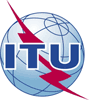 Международный союз электросвязиБюро стандартизации электросвязиОсн.:Циркуляр 62 БСЭКому:–	Администрациям Государств – Членов Союза–	Членам Сектора МСЭ-Т–	Ассоциированным членам МСЭ-Т–	Академическим организациям − Членам МСЭКопии:–	Председателям и заместителям председателей исследовательских комиссий–	Директору Бюро развития электросвязи–	Директору Бюро радиосвязи–	Директорам региональных отделений МСЭ Тел.:
Факс:
Эл. почта:+41 22 730 6828
+41 22 730 5853
tsbsg12@itu.intКому:–	Администрациям Государств – Членов Союза–	Членам Сектора МСЭ-Т–	Ассоциированным членам МСЭ-Т–	Академическим организациям − Членам МСЭКопии:–	Председателям и заместителям председателей исследовательских комиссий–	Директору Бюро развития электросвязи–	Директору Бюро радиосвязи–	Директорам региональных отделений МСЭ Кому:–	Администрациям Государств – Членов Союза–	Членам Сектора МСЭ-Т–	Ассоциированным членам МСЭ-Т–	Академическим организациям − Членам МСЭКопии:–	Председателям и заместителям председателей исследовательских комиссий–	Директору Бюро развития электросвязи–	Директору Бюро радиосвязи–	Директорам региональных отделений МСЭ Предмет:Вопросник по состоянию национальных систем регулирования качества обслуживания